UNIVERSIDADE FEDERAL DE VIÇOSA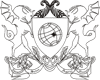 PROGRAMA INSTITUCIONAL DE BOLSA DEINICIAÇÃO À DOCÊNCIA – PIBIDSubprojeto PedagogiaEDITAL 34/2015/PIBIDSELEÇÃO LICENCIANDOS  CLASSIFICADOSKarina Dias da Cunha  1º lugarAline Carvalho Figueira 2º lugarJanaina Aparecida de Souza 3º lugarJéssica dos Santos Teixeira  4º lugarSimone Maria do Carmo 5º lugarJamily Stéfane Araújo Andrade 6º lugarThérsia Hosana da Silva    7º lugarRenata Veiga de Miranda 8º lugarAlícia Aparecida Rosa 9º lugarMaria Gabriela dos Santos Santiago10º lugarPatrícia Soares de Almeida 11º lugarAdriele Aparecida Miranda 12º lugarKátia Lopes Nogueira 13º lugarAna Paula Laureano da Silva 14º lugarAlisson Jhones Vilela Luiz 15º lugar